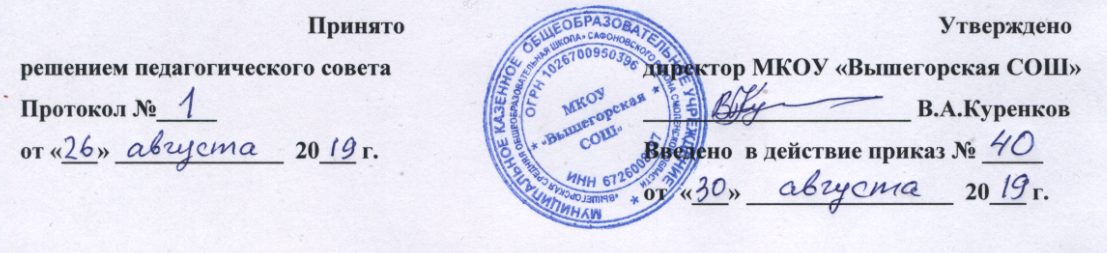 План работы творческой (проблемной) группы МКОУ  Вышегорская СОШ«Реализация ФГОС НОО»на 2019-2020 учебный годЦель:  обеспечение  реализации ФГОС НОО.Задачи:совершенствование и систематизация нормативно-правовой                           и методической базы в условиях реализации ФГОС НОО; методическое и информационное сопровождение в условиях                         реализации ФГОС НОО; совершенствование профессионального мастерства педагогов начальной школы в условиях реализации ФГОС НОО;освоение новой системы требований к оценке итогов образовательной деятельности обучающихся, диагностики УУД.Состав творческой (проблемной) группы:Заседания     Сержантова Л.Н.руководитель творческой (проблемной) группы, учитель  начальных классов;                                           Тихомирова Ж.В.учитель  начальных классов    Герасимова И.В.учитель  начальных классовДатаТемаАвгустОрганизация образовательного процесса в 1-4 классах в соответствии с требованиями ФГОС.Внеурочная деятельность в 1-4 классах и ее организация в условиях реализации ФГОС.СентябрьГотовность дошкольников к обучению в школе и ее диагностика.Входящая диагностика обучающихся 1-го класса.ОктябрьКонсультирование учителей 1-4 классов по проблеме внедрения ФГОС, с целью повышения уровня методической компетентности.НоябрьКонтрольно-оценочная деятельность педагога                               и учащихся 1-4 класса.Разработка  карты индивидуального развития и листов индивидуальных достижений, а так же система оценки этих достижений.Технологическая карта качества обучения учащихся.ДекабрьМетодическая помощь учителям по созданию системы уроков, показывающих выработку УУД.ЯнварьДеятельность учителя по формированию универсальных учебных действий в 1-4 классах.Выбор образовательных  технологий, направленных на формирование УУД.Формирование УУД обучающихся начальной школы на уроках с использованием алгоритмов.ФевральОрганизация внеурочной работы в соответствии                          с требованиями новых стандартов.МартВнутришкольный мониторинг как основа управления качеством образования в условиях введения                                   и реализации ФГОС.Формирование банка заданий для внутришкольного мониторинга в условиях ФГОС.АпрельПроведение комплексной работы в 1-4 классах.МайОрганизация выставки работ урочной и внеурочной деятельности обучающихся 1-4  классов.ДатаТемаАвгустОрганизация образовательного процесса в 1-4 классах в соответствии с требованиями ФГОС.НоябрьКонтрольно-оценочная деятельность педагога и учащихся 1- 4 классов.Разработка  карты индивидуального развития и листов индивидуальных достижений, а так же система оценки этих достижений.Технологическая карта качества обучения учащихся.ЯнварьДеятельность учителя по формированию универсальных учебных действий в 1-4 классах.Выбор образовательных  технологий, направленных на формирование УУД.Формирование УУД обучающихся начальной школы на уроках с использованием алгоритмов.МартВнутришкольный мониторинг как основа управления качеством образования в условиях введения и реализации ФГОС.Формирование банка заданий для внутришкольного мониторинга в условиях ФГОС.МайОрганизация выставки работ урочной и внеурочной деятельности обучающихся 1-4 классов.